COMIENZO 3 DE OCTUBRE PILATESMARTES Y JUEVES DE 18:30 A 19:30AEROBIC MARTES Y JUEVES DE 19:40 A 20:40YOGALUNES Y MIÉRCOLES DE 18:00 A 19:00PRECIO POR CADA ACTIVIDAD 36 € TRIMESTREPRECIO REDUCIDO POR DOS ACTIVIDADES60€PRECIO POR UN MES 20 €INSCRIPCIONES Y PAGOS EN MANO A LA MONITORA DEPORTIVA CRUZ MARÍA SANZ SANZCOMO MÁXIMO DIEZ DIAS DESPUES DEL INICIO DE LA ACTIVIDAD  MÍNIMO DE 5 PERSONAS POR ACTIVIDAD  AYUNTAMIENTO DE LA PARRILLA. CONCEJALIA DE DEPORTES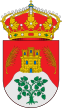 